Международный конкурс «Человек и природа»В продолжении  работы по проекту «Волшебница вода»,17 февраля 2017 года, подгруппа детей старшей логопедической группы № 11 «МДОУ детского сада № 42», участвовали в международном конкурсе «Человек и природа» по разделу «Солнце, воздух и вода».Конкурс проходил в нашем детском году, где в виде тестов  дети показывали свои знания о природе, анализировали, делали умозаключения, находили и отмечали правильные, по их мнению, ответы.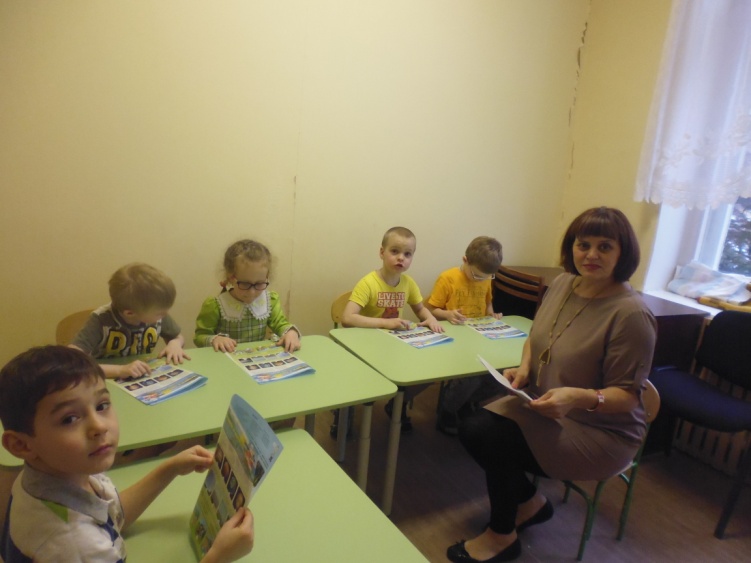 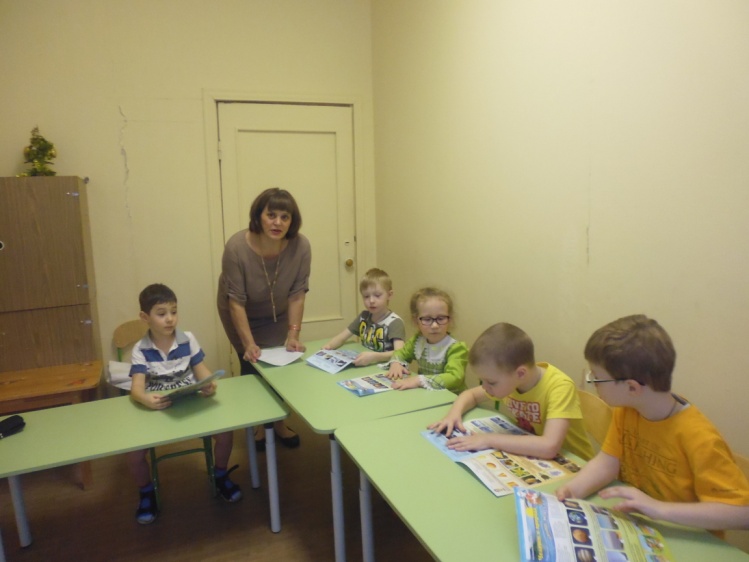 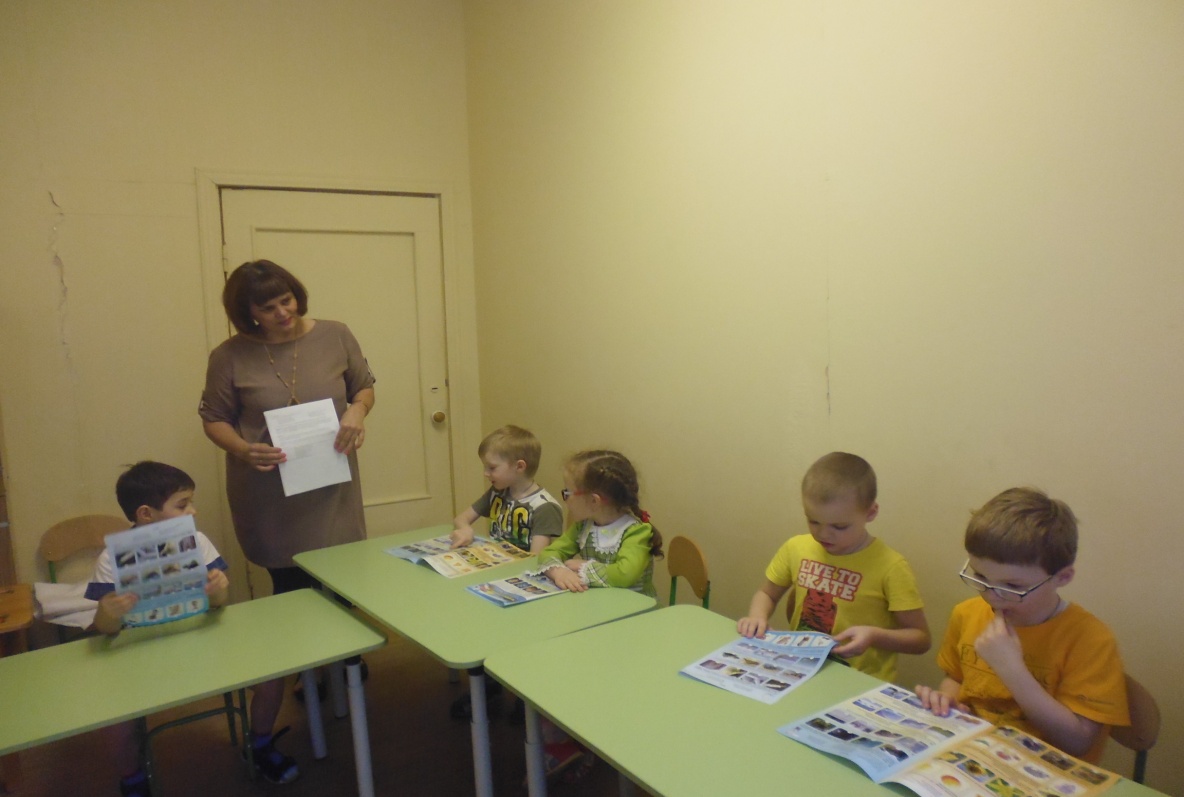 